Mezigeneračně na dálkuPropojování všech generací vytváří krásné lidské vztahy. Program Povídej, podporuje propojování školského a blízkého seniorského zařízení. I v době kdy se děti, babičky a dědečkové nemohou setkávat, je možné si dělat drobné radosti i na dálku.Velmi nás těší, že děti z MŠ Sluníčko, Sulice -  Želivec, malovaly, šily, lepily, stříhaly, korálkovaly...       Krásný balík plný radosti darovaly do spřáteleného Domova pro seniory Pyšely.Děkujeme za mnoho radosti.Za Mezi námi,o.p.s. Veronika Mrázová					12.5.2021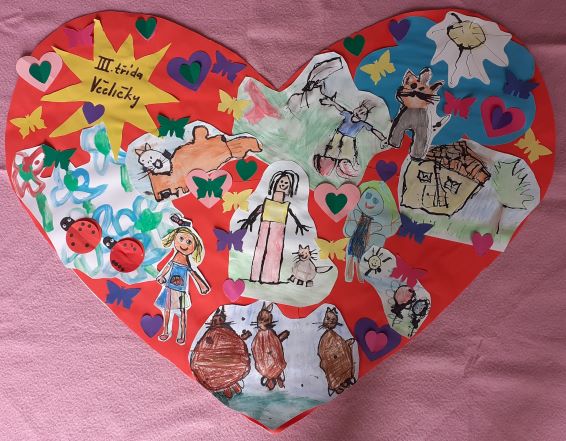 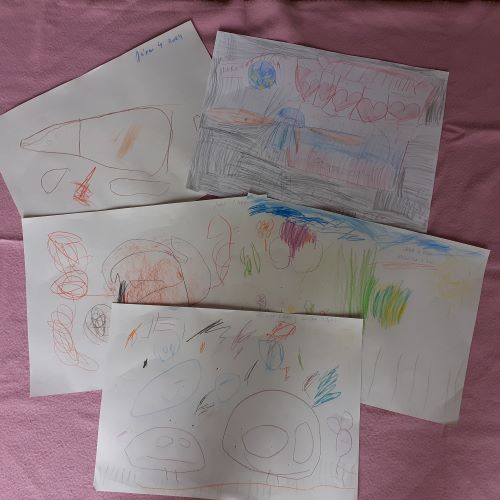 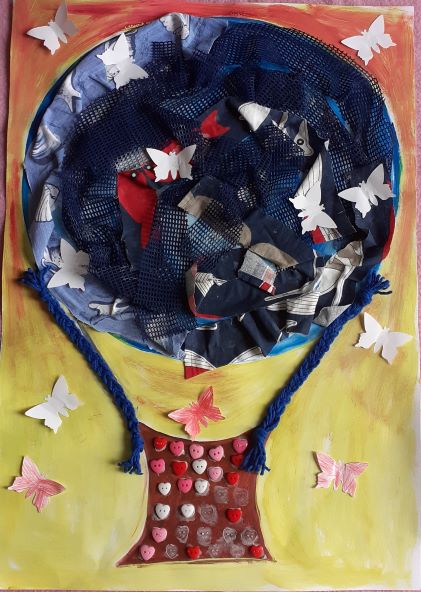 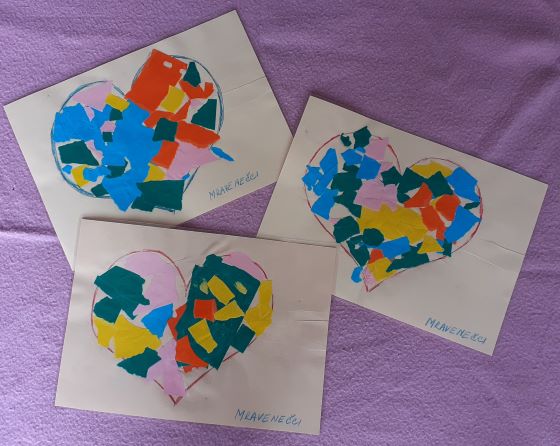 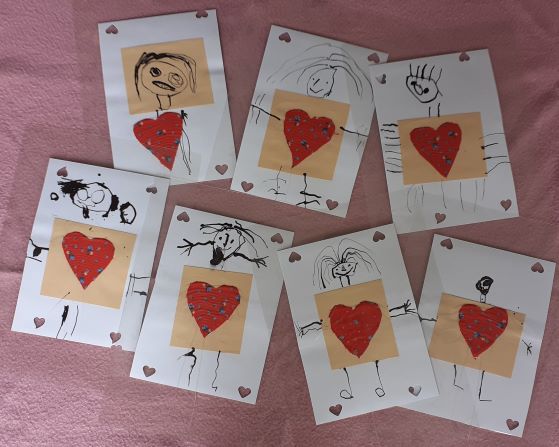 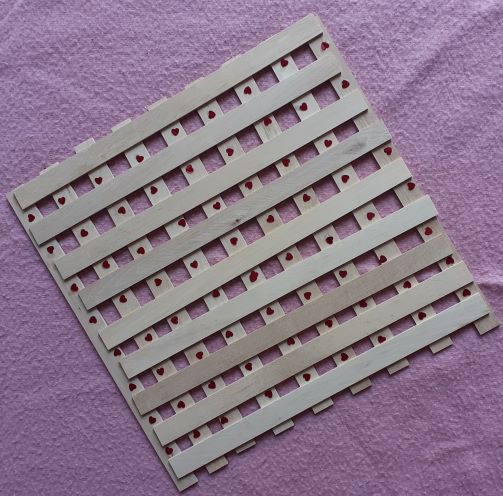 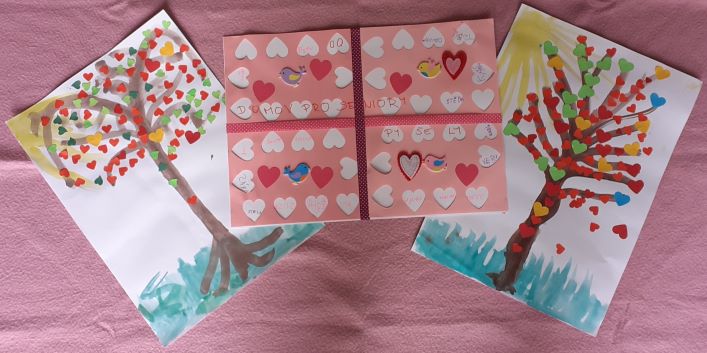 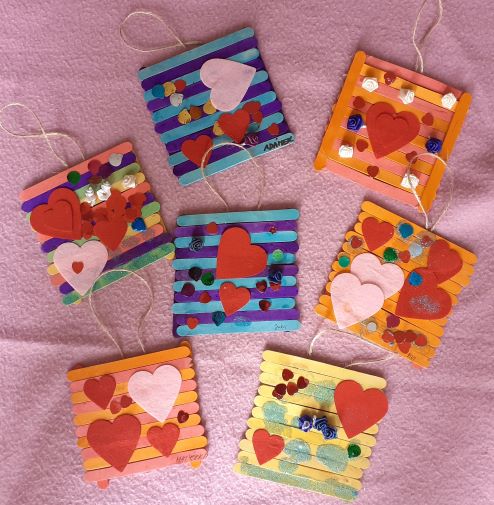 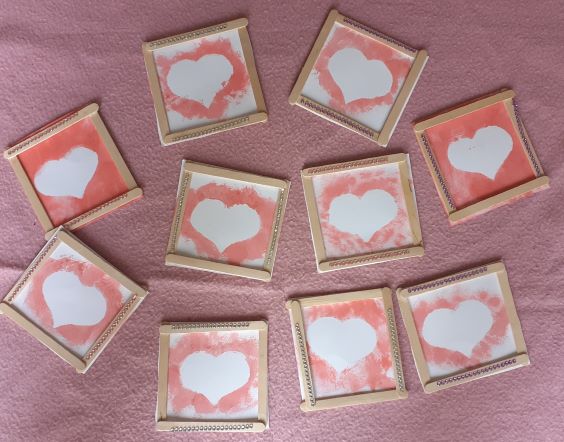 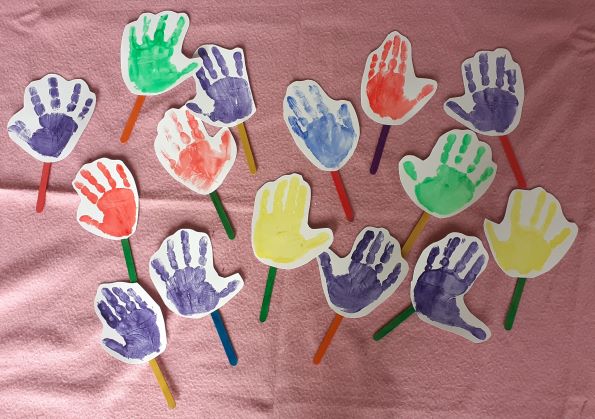 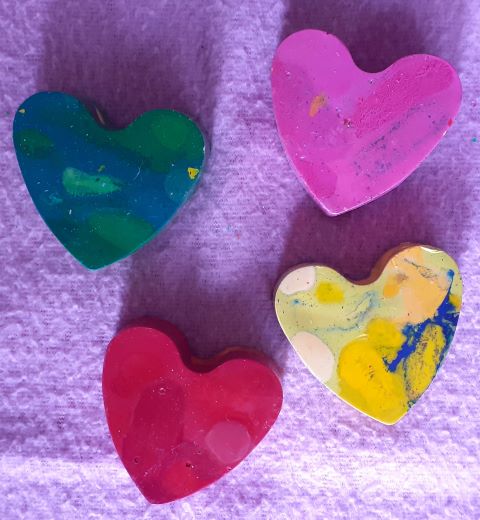 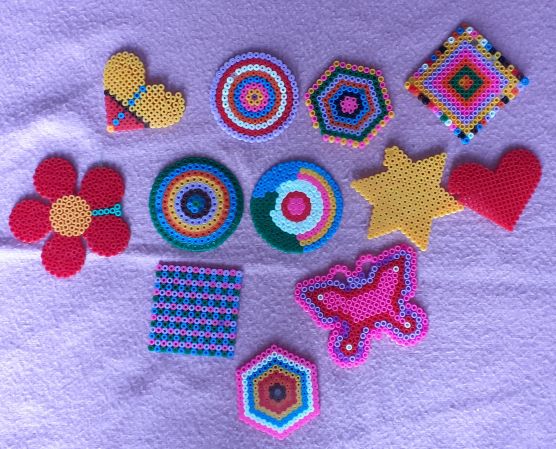 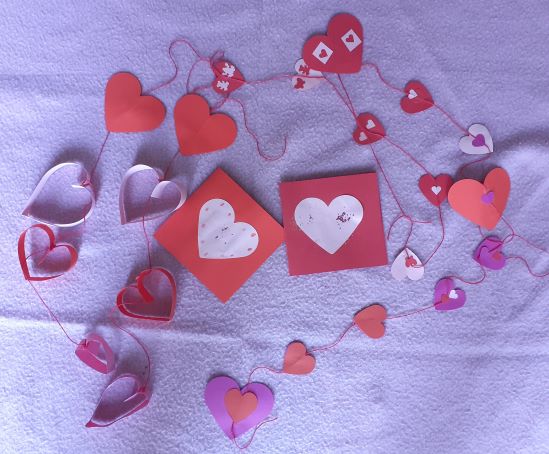 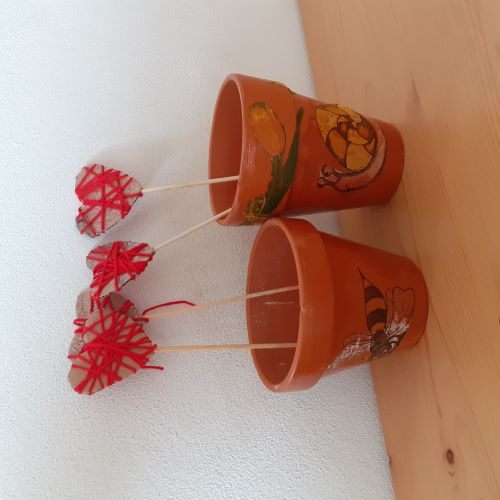 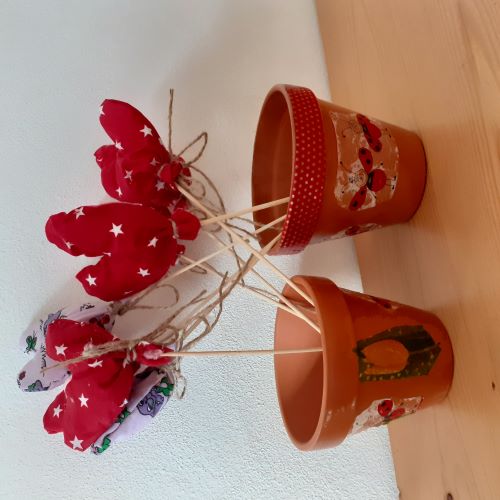 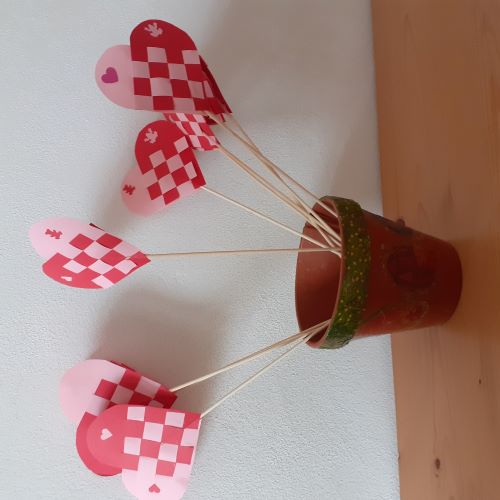 